Publicado en Ciudad de México el 04/07/2022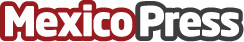 Polkadot presenta Substrate Marketplace: herramientas para el ecosistemaPolkadot, el protocolo de red que crea una verdadera aplicación multicadena, se complace en anunciar que Substrate Developer Hub acaba de recibir una actualización importante destinada a mejorar la experiencia de aprendizaje y creación de SubstrateDatos de contacto:Norma Aparicio55 5511 7960Nota de prensa publicada en: https://www.mexicopress.com.mx/polkadot-presenta-substrate-marketplace Categorías: Nacional Telecomunicaciones E-Commerce Ciudad de México http://www.mexicopress.com.mx